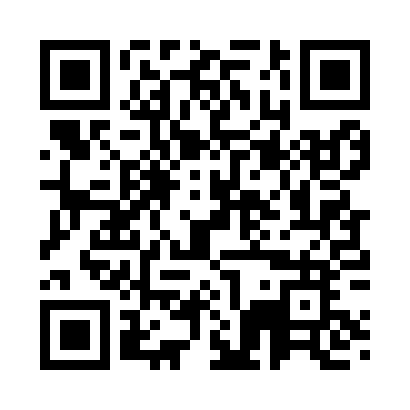 Prayer times for Tanassilma, EstoniaWed 1 May 2024 - Fri 31 May 2024High Latitude Method: Angle Based RulePrayer Calculation Method: Muslim World LeagueAsar Calculation Method: HanafiPrayer times provided by https://www.salahtimes.comDateDayFajrSunriseDhuhrAsrMaghribIsha1Wed2:535:211:146:299:0711:272Thu2:525:191:136:309:0911:283Fri2:515:161:136:329:1211:294Sat2:505:141:136:339:1411:305Sun2:495:111:136:349:1611:316Mon2:485:091:136:369:1811:327Tue2:475:071:136:379:2111:338Wed2:465:041:136:389:2311:349Thu2:455:021:136:399:2511:3410Fri2:445:001:136:419:2711:3511Sat2:434:571:136:429:2911:3612Sun2:424:551:136:439:3211:3713Mon2:414:531:136:449:3411:3814Tue2:404:511:136:469:3611:3915Wed2:404:491:136:479:3811:4016Thu2:394:471:136:489:4011:4117Fri2:384:451:136:499:4211:4218Sat2:374:431:136:509:4411:4319Sun2:364:411:136:519:4611:4420Mon2:364:391:136:529:4811:4521Tue2:354:371:136:539:5011:4622Wed2:344:351:136:549:5211:4623Thu2:344:331:136:569:5411:4724Fri2:334:321:136:579:5611:4825Sat2:324:301:136:589:5811:4926Sun2:324:281:146:5810:0011:5027Mon2:314:271:146:5910:0211:5128Tue2:314:251:147:0010:0311:5129Wed2:304:241:147:0110:0511:5230Thu2:304:221:147:0210:0711:5331Fri2:294:211:147:0310:0811:54